Тема №8: «Организационно-правовые средства предупреждения и профилактики правонарушений».         Всего –8 часов (форма проведения занятий: лекция - 4часа; ПЗ-4часа).           Вопросы для рассмотрения:1. Понятие, цели, задачи и принципы предупреждения преступлений. 2. Субъекты предупреждения (профилактики)  преступлений.          3.  Информационное и организационное обеспечение предупреждения                преступлений.Вопрос 1. Понятие, цели, задачи и принципы предупреждения преступлений.Предупреждение преступлений – деятельность компетентных органов, направленная  на устранения причин условий, способствующих их совершению, а также оказания предупредительного воздействия на лиц с противоправным поведением.Целями предупреждения преступлений является: - противодействие криминальным процессам в обществе; - обеспечение сдерживания и сокращение темпов роста преступности ;               - защита личности, общества и государства от преступных посягательств.Задачи предупреждения преступлений (превентивные меры):- выявление, устранение и нейтрализация причин и условий преступности;- индивидуальное профилактическое воздействие на лиц с противоправным поведением;- предотвращающие замышленных и готовящихся преступлений;- снижение у населения и отдельных граждан риска стать жертвами преступных посягательств.Основными принципами предупреждения преступлений являются:- законность, обеспечивающая строгое соблюдение в процессе реализации предупредительных мер требований действующего законодательства;- социальная справедливость и гуманизм ( недопущение причинения физических страданий или унижения достоинства личности);- комплексность (объединение усилий субъектов предупредительной деятельности);- своевременность и достаточность используемых мер (их использование в таком объеме и с такой интенсивностью, которые позволяют не допустить совершение преступлений);- дифференциация мер предупредительного воздействия (учет особенностей личности профилактируемого, динамики изменений ее поведения);- эффективность (достижение наибольших результатов предупредительной деятельности при наименьших материальных, финансовых, ресурсных затратах). Чтобы предупредить преступность необходимо воздействовать на ее причины, своевременно выявлять лиц, склонных к совершению преступлений и оказывать на них предупредительное исправительное воздействие. Вся история развития человечества показывает, что полностью искоренить преступность невозможно. Ее можно ограничивать, предупреждать, не давая ей захлестнуть все человеческое общество или определенные сферы его жизнедеятельности. Преступность не должна угрожать жизни, здоровью, достоинству, собственности членов общества. Если такая угроза существует, с преступностью надо бороться.В области борьбы с преступностью используется несколько понятий: «предупреждение преступности», «борьба с преступностью», «профилактика преступности».Виды предупреждения преступленийОтдельно можно выделить предупредительную деятельность, а в предупредительной деятельности несколько автономных направлений. Выделяют 4 основных вида предупредительной деятельности:профилактика – мероприятия, воздействующие на причины преступности и на условия ей способствующие. Здесь оказывается воздействие на те факторы, которые способны породить преступление. Это самый гуманный вид деятельности по предупреждению преступлений, так как на этом этапе не предусмотрены уголовно-правовые меры. Государством и обществом поддерживается и развивается это направление борьбы с преступностью. Профилактические возможности очень широки и применимы в рамках общей концепции противостояния преступности;предотвращение преступлений – мероприятия по недопущению совершения преступных деяний на стадии их планирования и подготовки. Здесь уже предусмотрены меры уголовно-правового воздействия к лицам, планирующим и готовящим преступление. Встречаются случаи, когда человек лишь мысленно разрабатывает преступление, не принимая реальных шагов для воплощения его в жизнь. Об этом становится известно третьему лицу, здесь очень важны своевременные действия по недопущению реализации действий, которые задумываются. В этом и заключается деятельность по предотвращению преступлений;пресечение совершаемых преступлений – мероприятия по недопущению дальнейшего преступного поведения. Лица, которые уже совершают преступление, но их действия пресечены, как правило привлекаются к уголовной ответственности. Но бывают отдельные случаи, оговоренные в законодательстве, когда этого не происходит;исправление осужденных – мероприятия исправительного характера в местах лишения свободы для лиц, совершивших преступления.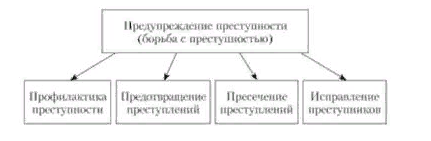 Рисунок 1. Виды предупредительной деятельности	Уровни предупреждения преступлений.Уровни предотвращения, пресечения и исправления находятся в зависимости от того, насколько эффективна профилактика. Если профилактическая эффективность низка, тогда частыми являются мероприятия по предотвращению, пресечению и исправлению, предпринимаемые правоохранительными органами, общественными организациями, гражданами.Первый уровень (высший) предусматривает решение крупных социальных, экономических и иных проблем жизнедеятельности общества, выражающееся в социально-экономических преобразованиях, усилении воспитательной и идеологической работы.Второй уровень (средний) влечет за собой предупредительно-профилактическое воздействие на конкретные социальные группы и общественные слои населения, подвергнутые влиянию отрицательных тенденций. На этом уровне, например, могут приниматься меры по трудоустройству выпускников школ, не поступивших в высшие, средние или специальные учебные заведения, наведению должного порядка и культуры обслуживания в системе торговли и бытового обслуживания и т.п.Третий уровень (низший) связан с индивидуально-профилактическим воздействием на конкретных лиц. Задача такого воздействия состоит в позитивном изменении системы ценностных ориентаций человека, в преодолении его антиобщественных взглядов и установок, переориентации поведения в социально одобряемом направлении.Все вышеназванные уровни предупреждения преступлений находятся в тесной взаимосвязи и дополняют друг друга. Виды профилактики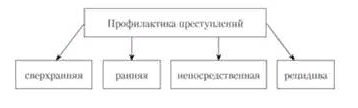 Рисунок 2. Виды профилактикиДействия по профилактике бывают различного характера.Замечание 1К ранней профилактике можно отнести деятельность в ситуации созданных внешних условий, которые могут привести к совершению преступления. Необходимо принять меры к устранению таких условий.Если подросток проживает в неблагополучной семье, следует воздействовать на семью, на условия, которые формируют антиобщественный облик подростка. Если ребенок 4-5 лет воспитывается в неблагонадежной семье, то лишение родителей родительских прав и помещение ребенка в детское учреждение следует относить к сверхранней профилактике.Еще одним видом профилактики является непосредственная профилактика. Когда за человеком замечены проявления аморального поведения, им допущены правонарушения административного характера. Другими словами, человек находится на грани между правонарушающим и уголовно наказуемым поведением. Чтобы не допустить перехода через эту грань требуются меры непосредственной профилактики.Замечание 2Воздействие на осужденных при помощи исправительных и воспитательных мер – это индивидуальная профилактика, так как работа направлена на искоренение тех причин, которые заставили встать человека на преступный путь.Если такая форма профилактических мероприятий проводится во время отбывания наказания, осуществляется предупреждение преступности в местах лишения свободы. В местах заключения проводятся мероприятия и по непосредственной профилактике, и по предотвращению преступлений, когда человек задумывает, вынашивает план преступления и готовится совершить его в самой колонии, тюрьме или следственном изоляторе.Следует сказать, что в Советском Союзе был накоплен хороший опыт по профилактике преступности. К сожалению, многое утрачено, например профилактика преступлений в быту и на производстве. В СССР была создана разветвленная и продуманная система по предупреждению преступлений и административных правонарушений. В постсоветский период система профилактики преступлений была разрушена. Сегодня система возрождается.Говоря о профилактике преступлений нужно иметь в виду, что речь идет о преступных деяниях, носящих массовый характер, они совершаются в быту, в сфере досуга, на производстве. Необходимо принимать действенные меры по профилактике хищений на производстве, бороться с детской беспризорностью и безнадзорностью.Основные формы индивидуального предупредительного воздействия: ранняя и непосредственная. Раннее предупреждение по времени значительно опережает возможные отрицательные последствия и применяется тогда, когда криминогенность только начинает проявляться, но еще не достигла большой интенсивности.Непосредственное предупредительное воздействие  - применение мер предотвращения противоправного деяния  к лицу замышлевшему или готовящему его совершение, склонение к добровольному отказу от его реализации.Общее и индивидуальное предупреждение преступлений в криминологии обозначают как их профилактику. Разновидности профилактики:моральная - утверждение нравственных принципов, предписаний и оценок, моделирующих определенный тип поведения и ставящих его под контроль общественной морали;правовая - направленная на недопущение правонарушений и любых форм противоправного поведения;уголовно-правовая - осуществляемая в отношении лиц, совершивших преступления и нуждающихся в исправлении и перевоспитании;виктимологическая - направленная на лиц, которые могут стать жертвами преступления. Разновидности профилактических мерМеры профилактики можно разделить на несколько видов в зависимости от их характера и масштаба.К общесоциальным мерам относят государственные решения в экономической, политической областях, в сфере образования. Эти меры не направлены конкретно на предупреждение преступности, но так как они значимы для общества, они влияют на все сферы жизнедеятельности человека, в том числе и на предупреждение преступности. Это меры по улучшению качества образования, молодежного досуга, повышение зарплат и стипендий и т.д.К общеспециальным мерам относятся мероприятия, направленные на борьбу с преступностью непосредственно. Например, принятие новых уголовно-правовых норм, совершенствование уже имеющихся норм, реформирование исправительной системы и пр.К индивидуальным мерам можно отнести меры, адресованные конкретным лицам. В поле зрения прежде всего попадают люди, чей образ жизни и поведение свидетельствуют о том, что они могут быть подвержены преступному влиянию и к ним необходимо принимать индивидуальные меры профилактики. Индивидуальные меры реализуются также в отношении осужденных.Вопрос 2. Субъекты предупреждения (профилактики)  преступлений.Субъектами предупреждения(профилактики)  преступлений являются:- органы государственной власти и органы местного самоуправления, ведомства, должностные лица, общественные организации и граждане, целенаправленно осуществляющие на различных уровнях и в различных масштабах руководство, планирование мероприятий по предупреждению преступлений, их непосредственную реализацию, обеспечение этой реализации; - субъекты государственной системы предупреждения преступлений:- федеральные органы законодательной власти, законодательные (представительные) органы власти субъектов Федерации осуществляют функции правового регулирования отношений, возникающих в сфере предупреждения преступлений;  - федеральные органы исполнительной власти, органы исполнительной власти субъектов Федерации организуют работу подчиненных органов по исполнению законодательства, регулирующего вопросы предупреждения преступлений;- межведомственные комиссии по предупреждению преступлений координируют деятельность субъектов предупреждения преступлений;- органы прокуратуры, органы юстиции и их учреждения, исполняющие уголовное наказание, органы внутренних дел, органы федеральных служб безопасности, органы государственного контроля по противодействия незаконному обороту наркотических средств и психотропных веществ, таможенные органы непосредственно осуществляют в пределах своей компетенции предупреждение преступлений;- органы и учреждения здравоохранения, образования, социальной защиты населения, средства массовой информации и общественные объединения.Вопрос 3.  Информационное и организационное обеспечение предупреждения преступлений.Два основных вида информации,  используемой в предупреждении преступности: - криминологическая (или внешняя);- организационная (или внутренняя).Криминологическая информация (внешняя) должна отражать следующие показатели преступности: состояние, уровень, динамику, структуру, интенсивность (коэффициенты преступлений и преступников), детерминированность (связь преступности с иными социальными явлениями). Иными словами, отвечать на вопросы: кто, когда и где совершает преступления; в связи с чем люди становятся на преступный путь; каковы обстоятельства, ситуации и мотивы совершения преступлений; в чем заключаются причины и какие условия способствуют совершению преступных деяний? Такая информация ориентирует субъекты предупредительной деятельности на выбор средств, форм и методов работы, выявление дополнительных характеристик объектов профилактического воздействия, определение времени, места, масштабов и объема профилактических мероприятий, создание условий для успешного осуществления предупредительного воздействия.Внешняя информация включает также данные об административных, дисциплинарных и иных правонарушениях, аморальных поступках, пьянстве и алкоголизме, нетрудовых доходах, наркомании, проституции, тунеядстве, безнадзорности детей, оставлении школы детьми и подростками, лишении родительских прав и т.д.К этому виду информации следует отнести и сведения о социально-экономическом и социально-демографическом развитии, состоянии общественного мнения и других социально-психологических процессах, имеющих отношение к предупреждению преступности.Организационная (внутренняя) информация включает данные о различных аспектах организации предупредительной деятельности ее субъектами. Она характеризует состояние самой системы предупреждения преступлений и способствует получению ответов на вопросы о том, какие конкретные цели и задачи стоят на определенном отрезке времени; какими средствами и способами они достигаются; с какой интенсивностью и в каком направлении действует вся система и входящие в нее звенья; каковы условия и реальные возможности решения поставленных задач.В совокупности внешняя и внутренняя информация должны отражать картину криминогенной обстановки в регионе, степень эффективности предупредительного воздействия, а также реальные потребности профилактической деятельности с точки зрения ее дальнейшего совершенствования. Чтобы получить такую информацию, следует отработать систему ее поиска, хранения, обработки, систематизации, классификации и последующего анализа.Источники информации, необходимой для предупреждения преступности, разнообразны и многочисленны. Важным из них является статистика преступности. Она содержится в различных формах статистического учета, в официальных документах, справках, обзорах, отчетах и других материалах.   ЗАДАЧИ:Задание № 1Проанализируйте причины преступного поведения. Квалифицируйте деяния Лапина и иностранных граждан. Какие меры могли бы воспрепятствовать преступной деятельности? Лапин – глава местной администрации. Он не хотел заниматься политикой. У него была своя фирма – мелкий опт, торговля, поставки. Однако ему порекомендовали, как он может извлечь пользу для фирмы, находясь у власти. Фирму не надо никому реально передавать, а только формально оформить на другое лицо. Возможности оформлять покупки у своей фирмы за бюджетные средства по завышенной цене быстро позволили ему повысить личное благосостояние. В настоящее время своей фирмой он уже не занимается. Продал её. К нему обратились французские бизнесмены, просят землю в аренду под экологический полигон. Чтобы не было задержек, предложили очень высокую цену, половину денег перевели на личный счёт Лапина. Право на долгосрочную аренду французы получили. Вот только местный «зелёный» активист Былинкин говорит, что французы токсичные отходы на полигоне закапывают. После того, как Лапин потребовал объяснения, французы пригласили Лапина с делегацией на праздник дружбы во Францию. Там Лапин узнал, какая сумма положена на его счёт во французском банке, ему стало абсолютно безразлично, что закапывают на территории его муниципального образования. Вот только необходимо решить вопрос с Былинкиным.Задание № 2В стране принята программа мер борьбы с преступностью, однако финансирование её не было осуществлено.   Каково социально-политическое значение этой акции  (плюсы и минусы).    Какой принцип нарушен в данной ситуации. Выполнить до 11.12.2020